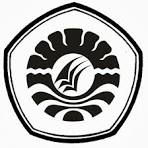 SKRIPSIPENINGKATAN KEMAMPUAN MENGENAL KONSEP BILANGAN DENGAN  BERMAIN KARTU ANGKA BERGAMBAR DI TAMAN KANAK-KANAK BHAYANGKARI PANAIKANG KOTA MAKASSARDiajukan Kepada Fakultas Ilmu Pendidikan Universitas Negeri MakassarUntuk Memenuhi Sebagian Persyaratan Memperoleh GelarSarjana Pendidikan (S.Pd)MUSFAIDAH DWI ZULFAUSI094 904 015PROGRAM STUDI PENDIDIKAN GURU PENDIDIKAN ANAK USIA DINIFAKULTAS ILMU PENDIDIKANUNIVERSITAS NEGERI MAKASSAR2013     KEMENTERIAN PENDIDIKAN DAN KEBUDAYAANUNIVERSITAS NEGERI MAKASSAR FAKULTAS ILMU PENDIDIKAN    PROGRAM STUDI PENDIDIKAN GURU PENDIDIKAN ANAK USIA DINI      Alamat FIP UNM Jl. Tamalate I Tidung Makassar Telp. 884457, Fax. (0411) 883076PERSETUJUAN PEMBIMBINGSkripsi dengan judul “Peningkatan Kemampuan Mengenal Konsep Bilangan dengan Bermain Kartu Angka Bergambar Di Taman Kanak-Kanak Bhayangkari Panaikang Kota Makassar”Atas nama:Nama		: Musfaidah Dwi ZulfausiNIM		: 094 904 015Prodi		: Pendidikan Guru Pendidikan Anak Usia Dini (PG-PAUD)Fakultas	: Ilmu PendidikanSetelah diperiksa dan diteliti, telah memenuhi syarat untuk diseminarkan.Makassar,   November  2013Pembimbing I					    	  Pembimbing IIDr. Nurhikmah, S.Pd, M.Si		       	            Rusmayadi, S.Pd  M.Pd NIP.19731106 200501 2 001		        	            NIP.19780917 200604 1 002Disahkan oleh :Ketua Prodi PG-PAUD FIP UNMDra. Sri Sofiani, M.PdNIP. 19530202 198010 2 001PERNYATAAN KEASLIAN SKRIPSISaya yang bertanda tangan dibawah ini :Nama 		: Musfaidah Dwi ZulfausiNim     		:  094904015	   Program studi		: Pendidikan Guru Pendidikan Anak Usia Dini (PGPAUD)Fakultas		: Ilmu PendidikanJudul Skripsi	:Peningkatan Kemampuan Mengenal Konsep Bilangan dengan Bermain Kartu Angka Bergambar Di Taman Kanak-Kanak Bhyangkari Panaikang Kota MakassarMenyatakan dengan sebenarnya bahwa skripsi yang saya tulis ini benar merupakan hasil karya saya sendiri dan bukan merupakan pengambilalihan tulisan atau pikiran  orang lain yang saya akui sebagai hasil tulisan atau pikiran sendiri.Apabila dikemudian hari terbukti atau dapat dibuktikan bahwa skripsi ini hasil jiplakan, maka saya bersedia menerima sanksi atas perbuatan tersebut sesuai dengan ketentuan yang berlaku.Makassar,    Oktober  2013Yang Membuat Pernyataan      Musfaidah Dwi Zulfausi                     094 904 015  	  MOTTO‘'Kemarin Adalah Milik Mereka,     	 Sekarang Adalah Milik Saya”(Musdalifah Widya Utami, 2013)Ku Persembahkan :	`Karya ini saya persembahkan buatkedua orang tuaku dan saudara-saudarakuserta setiap orang yang menyayangikuABSTRAKMusfaidah  Dwi  Zulfausi,   2013.   Skripsi.   Peningkatan   Kemampuan    Mengenal Konsep  Bilangan  dengan  Bermain  Kartu  Angka  Bergambar  di  Taman  Kanak-Kanak Bhayangkari  Panaikang Kota  Makassar.   Skripsi.  Dibimbing  oleh Dr. Nurhikmah, S.Pd, M.Si dan Rusmayadi, S.Pd, M.Pd. Program Studi Pendidikan Guru Pendidikan Anak Usia Dini Fakultas Ilmu Pendidikan Universitas negeri Makassar.Masalah dalam penelitian ini adalah “bagaimana  meningkatkan kemampuan mengenal konsep bilangan dengan bermain kartu angka bergambar di taman kanak-kanak bhayangkari panaikang kota makassar”?. Tujuan penelitian ini untuk mengetahui peningkatan kemampuan mengenal konsep bilangan dengan bermain kartu angka bergambar di taman kanak-kanak bhayangkari panaikang kota makassar. Pendekatan penelitian ini adalah pendekatan kualitatif. Jenis penelitian ini adalah penelitian tindakan kelas (Classroom Action Research) yang terdiri atas empat langkah yaitu perencanaan, pelaksanaan, observasi, dan refleksi. Fokus penelitian ini adalah kemampuan mengenal konsep bilangan anak dan kegiatan bermain kartu angka bergambar. Penelitian ini dilaksanakan sebanyak dua siklus, siklus I dilaksanakan dua kali pertemuan, siklus II dilaksanakan dua kali pertemuan. Subjek penelitian ini adalah guru  serta anak kelompok B4 yang terdiri atas sebelas anak didik yaitu enam anak laki-laki dan lima anak perempuan. Pengumpulan data dilakukan melalui observasi dan dokumentasi. Data dianalisis secara kualitatif melalui tahap penyelidikan, penyajian, dan penarikan kesimpulan. Hasil yang dicapai setelah penerapan bermain kartu angka bergambar ini yakni, peningkatan kemampuan mengenal konsep bilangan pada anak kelompok  Taman Kanak-Kanak Bhayangkari Panaikang Kota Makassar meningkat dengan bermain kartu angka bergambar. Hal ini dapat dilihat pada siklus I pada awal-awal pertemuan ketertarikan anak masih kurang dan guru pun masih kurang pula dalam melaksanakan langkah-langkah pembelajaran bermain kartu angka bergambar ini. Namun pada siklus II anak sudah baik dalam melaksanakan kegiatan bermain ini dan guru pun sudah baik pula dalam melaksanakan langkah-langkah kegiatan bermain kartu angka bergambar ini. Begitupun dengan pencapaian indikator konsep bilangan mengalami peningkatan dari siklus I dan siklus II yang dimana indikatornya yaitu kemampuan anak menyebutkan urutan angka satu sampai sepuluh, menunjuk lambang bilangan satu sampai sepuluh, dan menghubungkan/memasangkan konsep bilangan dengan lambang bilangan.  Karena itu, bermain kartu angka bergambar direkomendasikan untuk dijadikan alternatif tindakan dalam meningkatkan kemampuan mengenal konsep bilangan di Taman Kanak-Kanak.PRAKATA	Puji syukur penulis panjatkan kehadirat Allah SWT, karena berkat karunia-Nya jualah skipsi ini dapat diselesaikan sebagai tugas akhir untuk memenuhi persyaratan guna memperoleh gelar sarjana pendidikan pada Program Studi Pendidikan Guru Pendidikan Anak Usia Dini (PGPAUD)  Fakultas Ilmu Pedidikan Universitas Negeri Makassar dengan judul “Peningkatan Kemampuan Mengenal Konsep Bilangan dengan Bermain Kartu Angka Bergambar di Taman Kanak-Kanak Bhayangkari Panaikang Kota Makassar. Skripsi ini saya persembahkan sebagai rasa terima kasih dan sayangku kepada ayahanda M. Djoko Wiweko dan ibunda Susi Setiyowati  yang telah merawat dan mengasuh, membesarkan, dan mendidik saya dengan penuh kasih sayang. Dan semoga Tuhan Yang Maha Kuasa senantiasa memberikan berkat dan karunia yang berlimpah kepada mereka.Penulis  mengucapkan  rasa  syukur,  terima  kasih,  serta  penghargaan     yang tulus  yang tak  terhingga  kepada  Ibu  Dr. Nurhikmah, S.Pd, M.Si  dan      Bapak  Rusmayadi, S.Pd, M.Pd dan beliau selaku pembimbing yang selalu meluangkan waktu, tenaga untuk memberikan motivasi, bimbingan dan petunjuk, saran-saran mulai menyusun proposal hingga skipsi ini dapat terselesaikan.	Ucapan terima kasih dan penghargaan yang tulus penulis juga sampaikan kepada :Prof. Dr. Arismunandar M.Pd, selaku Rektor Universitas Negeri Makassar yang telah memberikan kesempatan kepada saya untuk kuliah pada Program Studi Pendidikan Guru Pendidikan Anak Usia Dini.Prof. Dr. Ismail Tolla, M.Pd, selaku Dekan Fakultas Ilmu Pendidikan  Universitas Negeri Makassar yang telah memberikan dorongan, kebijakan dan nasehatnya sehingga penulis dapat menyelesaikan skripsi ini dengan baik.   Dra. Sri Sofiani, M.Pd, selaku Ketua Program Studi Pendidikan Guru Pendidikan Anak Usia Dini Universitas Negeri Makassar yang telah memberikan dorongan dalam menyelesaikan studi peneliti.Arifin Manggau S.Pd, M.Pd, selaku sekertaris Program Studi Pendidikan Guru Pendidikan Anak Usia Dini Universitas Negeri Makassar yang telah memberikan nasehat dalam layanan administrasi dalam penyelesaian skripsi ini.Bapak/Ibu dosen dilingkungan Universitas Negeri Makassar utamanya pada Program Studi Pendidikan Guru Pendidikan Anak Usia Dini yang telah memberikan bimbingan sehingga memperlancar dalam penulisan skripsi ini.Kepala sekolah, Guru, serta Staf dilingkungan di Taman kanak-kanak bhayangkari panaikang kota makasaar yang telah memberikan kesempatan untuk melakukan penelitian selama ini.Saudara-saudaraku, Musdalifah Widya Utami dan Maghfira Tri Agustiani yang telah memberikan dorongan dan motivasi untuk menyelesaikan skripsi ini.Teman-teman seperjuanganku angkatan 2009 bersama-sama penulis menapaki perkuliahan dan memberikan kesan kenangan tersendiri pada penulis.Atas segala kebaikan dan ketulusan ini penulis hanya bisa mengucapkan terima kasih yang sebesar-besarnya dan mendoakan semoga tuhan senantiasa memberikan limpahan anugerah dan berkat-Nya, Amin.                                                                             Makassar,     Oktober  2013PenulisDAFTAR ISIHalamanHALAMAN JUDUL 		iHALAMAN PERSETUJUAN PEMBIMBING 		iiHALAMAN KEASLIAN SKRIPSI 		iiiMOTTO 		ivABSTRAK 		vPRAKATA 		viiDAFTAR ISI 		ixDAFTAR BAGAN 		xiiDAFTAR LAMPIRAN		xiiiDAFTAR TABEL	 	xivBAB I PENDAHULUAN 		1Latar Belakang Masalah 		1Rumusan  Masalah 		5Tujuan Penelitian 		5Manfaat Penelitian 		5BAB II  KAJIAN PUSTAKA DAN KERANGKA PIKIR 		8Kajian Pustaka 		8Konsep Bilangan 		8Pengertian Konsep Bilangan 		8Tujuan Mengenalkan Konsep Bilangan pada Anak 		9Tahap Perkembangan Pengenalan Konsep Bilangan pada Anak 		10Faktor-Faktor Yang Berpengaruh Terhadap Kemampuan Anak Mengenal Konsep Bilangan		11Indikator kemampuan mengenal konsep		14Bermain 		15Pengertian Bermain 		15Tahapan Perkembangan Bermain 		16Karakteristik Bermain 		18Fungsi Bermain bagi Anak		19Kartu Angka Bergambar 		21Pengertian Kartu Angka Bergambar 		21Peningkatan Kemampuan Mengenal Konsep Bilangan.......................  22Dengan Menggunakan Kartu Angka BergambarPembelajaran Menggunakan Kartu Angka Bergambar 		23Kerangka Pikir 		23Hipotesis Tindakan 		26BAB III  METODE PENELITIAN 		27Pendekatan dan Jenis Penelitian 		27Fokus Penelitian 		27Setting Penelitian		28Rancangan Penelitian 		29Teknik dan Prosedur Pengumpulan Data 		31Teknik Analisis		32 Indikator Keberhasilan 		34BAB IV HASIL PENELITIAN DAN PEMBAHASAN 		35Hasil Penelitian 		35Gambaran Umum Lokasi Penelitian		35Deskripsi Hasil Penelitian Siklus I dan Siklus II 		36Hasil Penelitian Siklus I 		36Hasil Penelitian Siklus II 		59Rekapitulasi Hasil Pelaksanaan Siklus I dan Siklus II		80Pembahasan		82BAB V  KESIMPULAN DAN SARAN 		87Kesimpulan 		87Saran		88DAFTAR PUSTAKA		89	LAMPIRANRIWAYAT HIDUPDAFTAR BAGANBagan 2.1	Kerangka Pikir 		25Bagan 3.1	Alur PTK 		29DAFTAR LAMPIRANLampiran	Isi								  Halaman1	Hasil Observasi Guru Siklus I Pertemuan I 		912	Hasil Observasi Guru Siklus I Pertemuan II 		933	Hasil Observasi Guru Siklus II Pertemuan I 		954	Hasil Observasi Anak Siklus II Pertemuan II 		975	Hasil Observasi Anak Siklus I Pertemuan I 		996	Hasil Observasi Anak Siklus I Pertemuan II		1017	Hasil Observasi Anak Siklus II Pertemuan I 		1038	Hasil Observasi Anak Siklus II Pertemuan II		1059	Rencana Kegiatan Harian (RKH) Siklus I  Pertemuan I		10710	Rencana Kegiatan Harian (RKH) Siklus I  Pertemuan II		110		11	Rencana Kegiatan Harian (RKH) Siklus II Pertemuan I 		11312	Rencana Kegiatan Harian (RKH) Siklus II Pertemuan II 		11613	Dokumentasi 		11914	Persuratan		122DAFTAR TABELNomor					Judul			            	  HalamanTabel 4.1	Observasi Kemampuan Mengenal Konsep Bilangan 		           52   pada Anak Siklus I Pertemuan I ……….	     Tabel 4.2	Observasi Kemampuan Mengenal Konsep Bilangan 		           57 pada Anak Siklus I Pertemuan II ……….	         Tabel 4.3	Observasi Kemampuan Mengenal Konsep Bilangan		           74 pada Anak Siklus II Pertemuan I ……….	        Tabel 4.4	Observasi Kemampuan Mengenal Konsep Bilangan		           78 pada Anak Siklus II Pertemuan II ……….	        Tabel 4.5	Rekapitulasi Hasil Observasi Siklus I dan Siklus II ……….	           81